Baseline训练：wsj-50h和L2-36h 测试：（均为400epch）1. wsj——3000sentences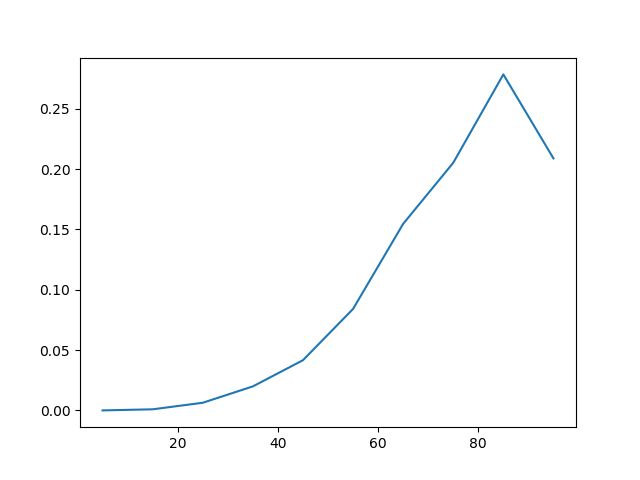 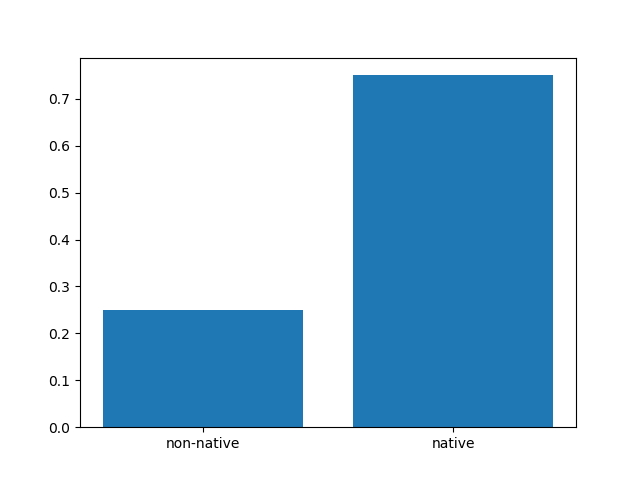 2.ce——3000sentences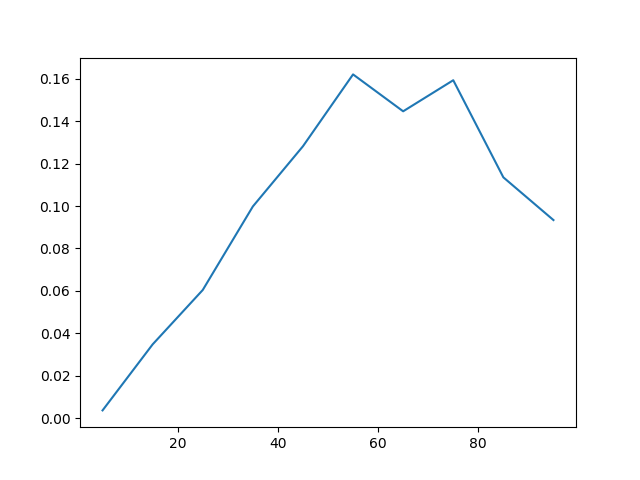 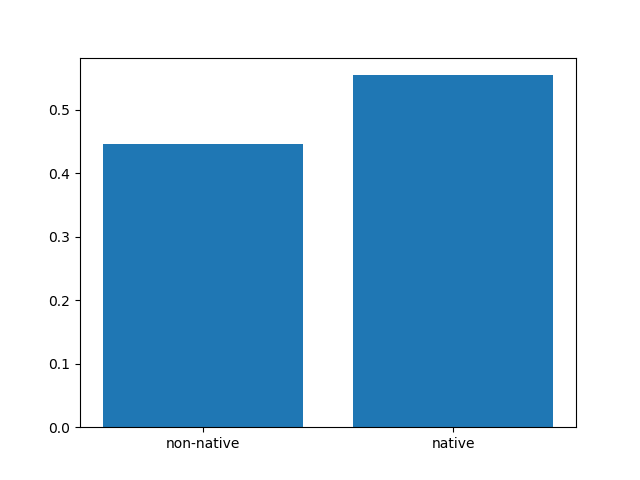 3. je (only 1 and 2 score) ——59sentences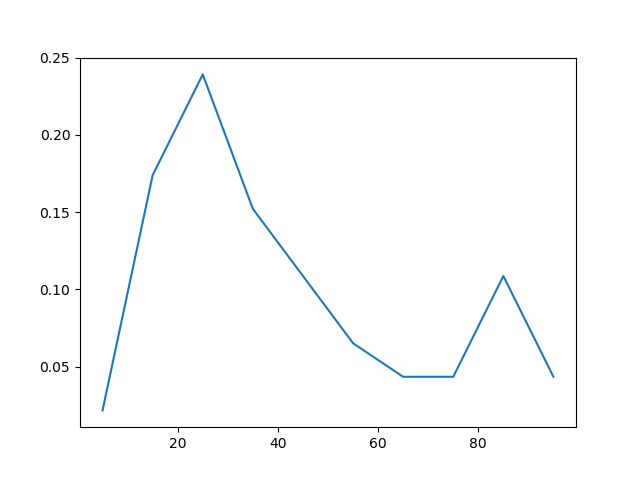 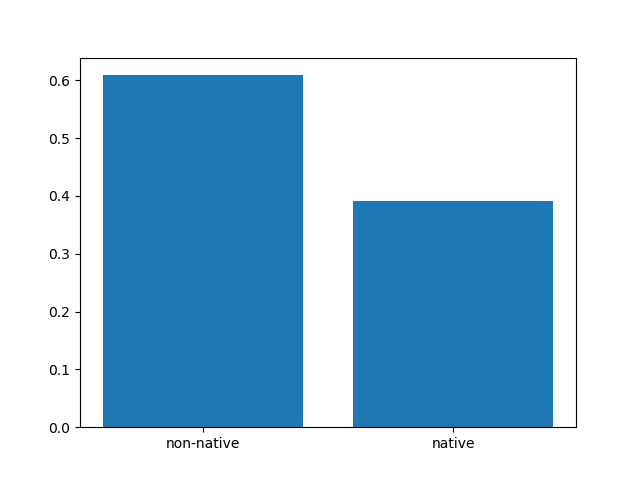 